 	Cartes Quelle saison ?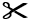 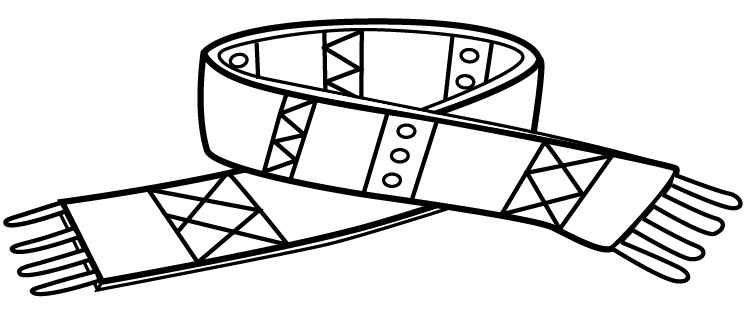 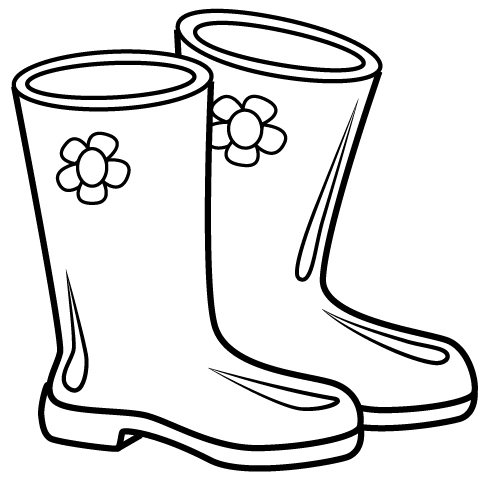 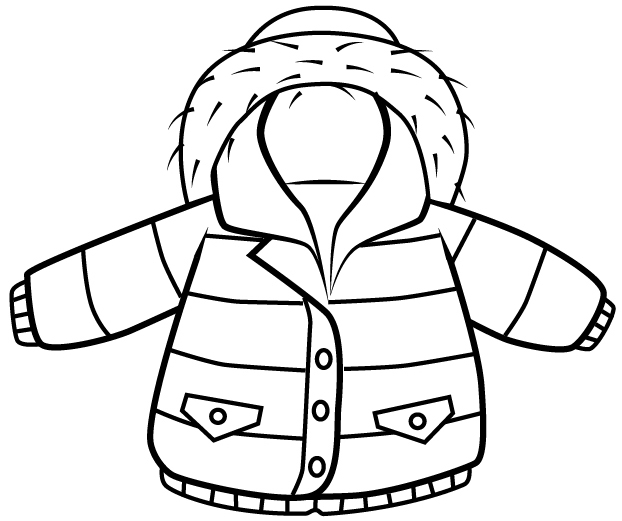 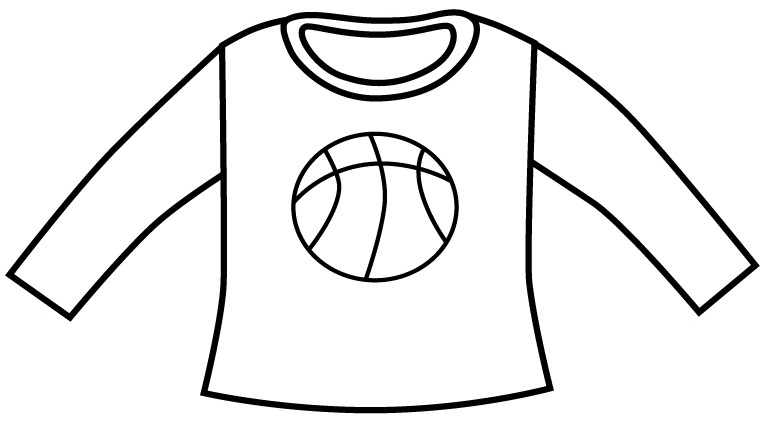 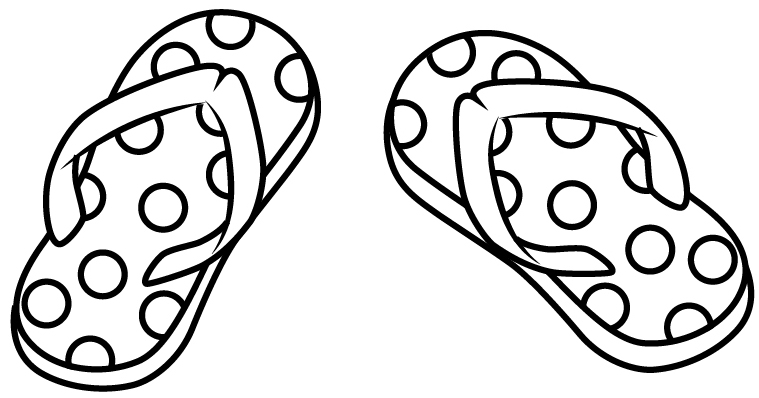 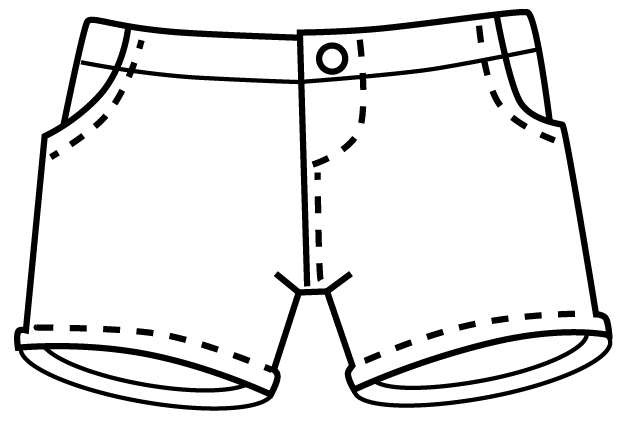 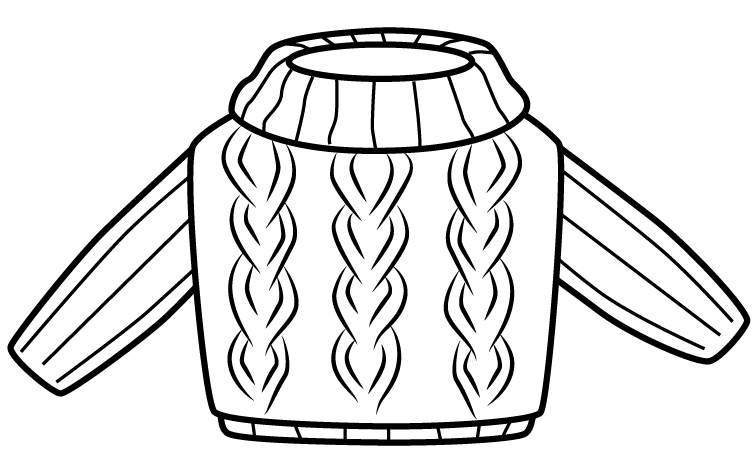 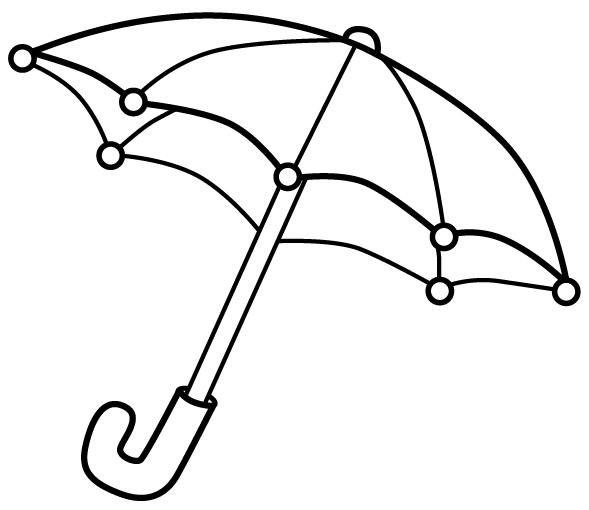 